Инструкция по созданию Lino-доски1. Зайдите на сайт http://linoit.com под своим логином/паролем (если нет логина, нужно зарегистрироваться)2. Для создания новой доски нажмите на иконку «Create a new canvas». В появившемся окне необходио указать имя доски и настроить права доступа:For my own private use- только для вашего личного использования.Show stickies to everyone – просматривать без права редактирования могут все, у кого есть ссылка.Everyone may  post stickies – все зарегистрированные пользователи, у которых есть ссылка, могут просматривать, редактировать и дополнять вашу доску.3. В правом верхнем  углу находится  панель инструментов: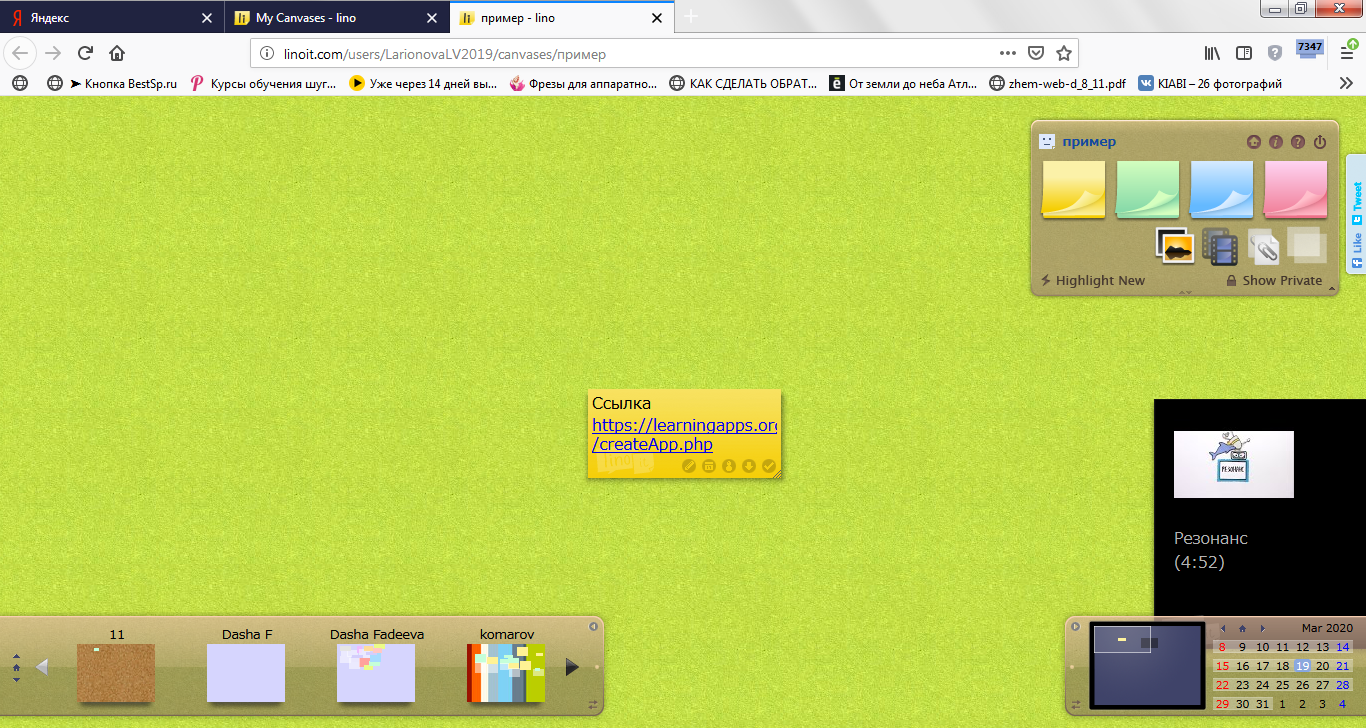 4. Любой созданный объект можно редактировать с помощью кнопки Edit (в правом нижнем углу объекта) или удалить кнопкой Peel of .5. Доска сохраняется автоматически, вы отправляете ученикам только ссылку из адресной строки.__________________________________________________________________________________Инструкция по созданию Lino-доски1. Зайдите на сайт http://linoit.com под своим логином/паролем (если нет логина, нужно зарегистрироваться)2. Для создания новой доски нажмите на иконку «Create a new canvas». В появившемся окне необходио указать имя доски и настроить права доступа:For my own private use- только для вашего личного использования.Show stickies to everyone – просматривать без права редактирования могут все, у кого есть ссылка.Everyone may  post stickies – все зарегистрированные пользователи, у которых есть ссылка, могут просматривать, редактировать и дополнять вашу доску.3. В правом верхнем  углу находится  панель инструментов:4. Любой созданный объект можно редактировать с помощью кнопки Edit (в правом нижнем углу объекта) или удалить кнопкой Peel of .5. Доска сохраняется автоматически, вы отправляете ученикам только ссылку из адресной строки.